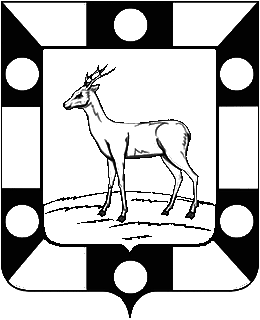 Собрание представителей городского поселения Петра Дубрава муниципального района Волжский Самарской областиТретьего созываРЕШЕНИЕ09.04.2020г.                                                                                              № 186 Об отмене Решения Собрания представителей городского поселения Петра Дубрава муниципального района Волжский Самарской области от 19.01.2017 года №60 «Об утверждении порядка предоставления порубочного билета и (или) разрешения на пересадку деревьев и кустарников на территории городского поселения Петра Дубрава муниципального района Волжский Самарской области».Рассмотрев протест прокуратуры Волжского района Самарской области от 31.03.2020г. № 07-03-2020/Прдп43-20-227 на  решение Собрания представителей городского поселения Петра Дубрава муниципального района Волжский Самарской области от 19.01.2017 №60 «Об утверждении порядка предоставления порубочного билета и (или) разрешения на пересадку деревьев и кустарников на территории городского поселения Петра Дубрава муниципального района Волжский Самарской области».Собрание Представителей городского поселения Петра Дубрава решило:Протест прокурора удовлетворить.     2. Решение Собрания представителей городского поселения Петра Дубрава муниципального района Волжский Самарской области от 19.01.2017 №60 «Об утверждении порядка предоставления порубочного билета и (или) разрешения на пересадку деревьев и кустарников на территории городского поселения Петра Дубрава муниципального района Волжский Самарской области» - отменить.       3. Настоящее решение вступает в силу с момента принятия.      5. Опубликовать настоящее Решение в печатном средстве информации городского поселения Петра Дубрава «Голос Дубравы».Глава городского поселения                                         В.А. КрашенинниковПредседатель                                                                                                     Собрания Представителей                                                       Л.Н. Ларюшина   